First Name of Application CV No 1660074Whatsapp Mobile: +971504753686 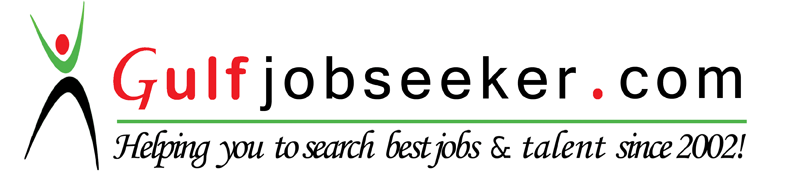 To get contact details of this candidate Purchase our CV Database Access on this link.http://www.gulfjobseeker.com/employer/services/buycvdatabase.php 
OBJECTIVES:To serve the nation and to become a part of more dynamic organization where I could further explore the skills that I have gained in my academic career. Also seeking a chance in developmental organization with a competitive and progressive environment in order to enhance my qualification, skills, and abilities having an international exposure and avail the opportunity to career development based upon achievements and results to serve my country in particular and the whole world and humanity in general.PERSONAL INFORMATION: Date of Birth		:        3rd March 1989Nationality			:	PakistaniMarital Status		:	SingleReligion			:	IslamQUALIFICATION:Major Area of study	History of International Relations, Public & International Law, International & Regional Organizations, International Politics of Middle East, Foreign Policy Analysis, Strategic Studies, Politics of International Economics Relations, Theories Concepts & Research Method In IR. Dates				2014 to 2016Institution			Department of International Relations, University of Peshawar, Pakistan.Marks				539/1100  	2nd divisionMajor Area of study	 International Relation, Islamic Studies, Pak Study  and English Dates				2010 to 2012Institution			 University of Peshawar, PakistanMarks				252/550        2nd divisionMajor Area of study	 School Organization, Evaluation Guidance & Research, Educational				Psychology, English, Perspective of EducationDates				2015 to 2016Institution			Allama Iqbal Open University Islamabad, PakistanMarks				590/900        1st divisionMajor Area of study	Mathematics, Physics, Chemistry, English Dates				2007 to 2009Institution			PPC School & College Peshawar, PakistanMarks				546/1100       2nd divisionMajor Area of study	Mathematics, Physics, Chemistry, English Dates				2004 to 2006Institution			KMH School Peshawar, PakistanMarks 			693/1050    1st division /Grade BMajor Area of study	Information & Communication Technology, Computer Network,				Operating System, Computer Programming C/C++,Introduction to Data Base, Ms Access, E-Commerce & Web Technology, Graphic Design.Dates				2013 to 2014Institution			 Government College of Management Science Jamrud, Peshawar,PakistanMarks				1032/1400      1st division/	Grade AMajor Area of study	Surveying (SL-1), Field Work in Compass & Chain Traversing,				Classification of Leveling, Minor Instruments, House Sitting,				Hydrographic Survey, Leveling, Plane Table survey.Dates				2011to 2012Institution			International Academy Islamabad, PakistanMarks				Grade ACOMPUTER SKILL: MS OFFICE 2007, 2010WINDOWS XP, 7, Windows 8HARD WAREINTERNETTYPING (ENGLISH, URDU, PERSION, Arabic)TYPING SPEED 35 wpmAUTOMATIONSKILLS, CHARACTERISTICS& ABILITIES Honest and dedicatedEnergetic and HardworkingGood management SkillsAble to work under pressure in busy environmentEnjoying problem solving and giving out informationStrong physical appearance and good personalitySelf motivated and have abilities toward the desired goalHaving good interpersonal and analytical skillsDemonstrate sound written, verbal and presentation skillsAbilities to take initiative and accept challenges Self-motivated , enthusiastic and team-playerEXPERINCE:Six months experience as a manager at Noor  insaf ltd company kabul AfghanistanOne year experience as teacher in wisdom house public school Jamrud.One year experience as a computer operator at KIHS Khost Afghanistan.LANGUAGES:Urdu 				(Read , Speak , Write)English 				(Read , Speak , Write)Pashto 				(Read , Speak , Write)HOBBIESCricketFootballReading newspapers and journals regarding sports and current affairs.Internet surfing